https://www.mytipico.com/service-request-forms/We would need to add 3 new buttonsAll forms sent, shall go to officemanagementmalt@tipico.com 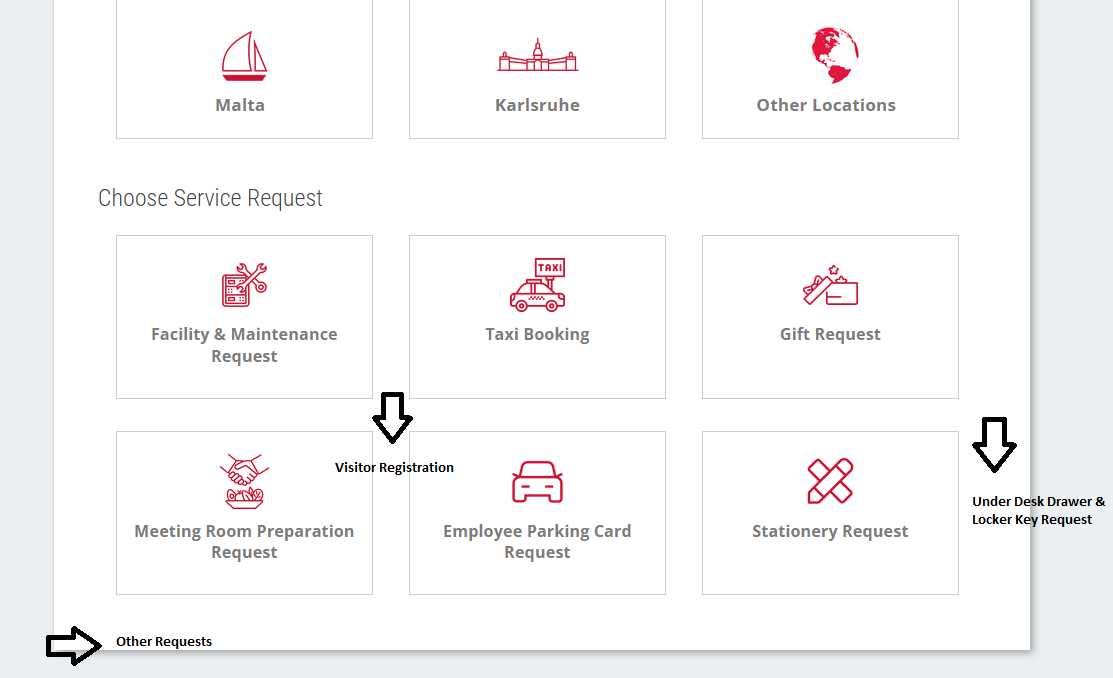 --New button ‘Other Requests’ can be copy & paste from here https://www.mytipico.com/form-kl-other/?country=KA just make sure the receiving email is the one of Malta--New button ‘Under-Desk Drawer & Locker Key Request’ can be copy & paste from here https://www.mytipico.com/form-kl-under-desk-drawer-locker-key-request/?country=KA  just make sure the receiving email is the one of MaltaOnly small content amendment is the following:Lockers are located throughout our offices and are handed out on a first come first serve basis.
Employees are encouraged to return their keys to Office Management if they are empty or not in use.--New button ‘Visitor Registration’ – picture to be deliveredThe employee expecting the visitor is responsible for registering the visitor with security by filling in the form hereunder.Upon arrival of the visitor, he / she must sign in with security on level 0. Security will then send the visitor to our Office Management Team on Level 1. Office Management will reach out to the assigned contact person who is then responsible for picking the visitor up and accompanying him / her to the meeting room, the same as accompanying the visitor back to the main entrance for check out after the meeting.Visitors must wear their visitor pass visibly and must be accompanied by a Tipico employee at all times.Field1 (mandatory) – Name of VisitorField2 – Company Name of Visitor Field3 (mandatory) – Date when access to the Tower is neededField4 (mandatory) – Time when access to the Tower is neededField5 (mandatory) – Tipico contact person upon arrival--https://www.mytipico.com/service-request-forms/As for the meeting room button, we would like to follow the structure of KAPlease rename the main button ‘Meeting Room Preparation Request’ to ‘Meeting Room Request’ – please also use the same button as in KA https://www.mytipico.com/service-request-forms/ Please amend the sub button on the MT side from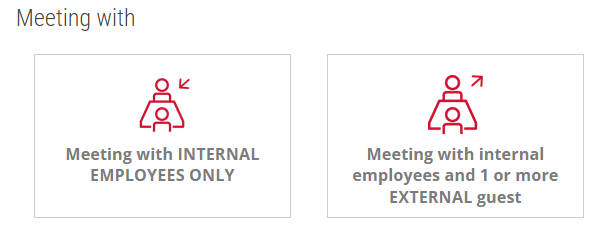 To the following (same as KA side)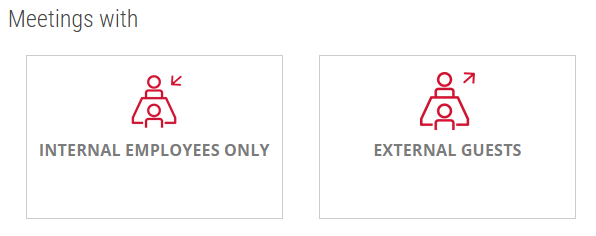 --Once the user clicks on ‘Internal Employees only’ only 2 sub buttons should appear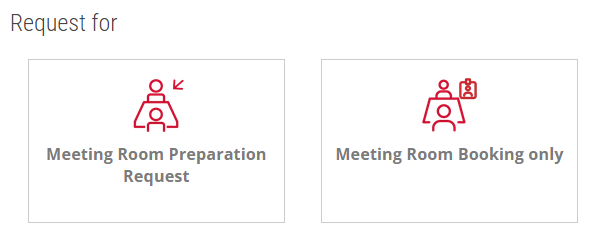 Content for button ‘Meeting Room Booking only’Please copy & paste content from https://www.mytipico.com/form-kl-room-booking-only-for-meetings-with-internal-employees/?country=KAThe following amendments have to be doneIntro textAll meeting rooms within the Tipico Tower except the once mentioned in the drop down hereunder, can be booked by every employee via Outlook.

For any other meeting room, Office Management will gladly assist you with the room booking.Receiving email address -> MaltaDrop down meeting room list7.01. Cristiano Ronaldo7.02. BuffonTipico Arena - Level 7 Remove the field marked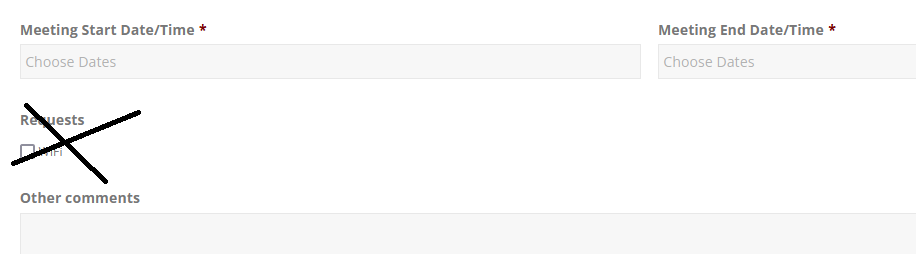 --Content for button ‘Meeting Room Preparation Request’Please copy & paste content from https://www.mytipico.com/form-kl-meeting-room-preparation-request-for-meetings-with-internal-employees-only/?country=KA The following amendments have to be doneReceiving email address -> MaltaDrop down meeting room list1.02. Di Stefano6.01. Pelé6.02. Zlatan6.11. Keegan7.01. Cristiano Ronaldo7.02. BuffonTipico Arena - Level 7Once the time has been chosen the items the employee can request shall be shown as follows Up to 4hrs Flipchart/s (including the pop up to request the number of flipcharts needed)Moderation KitFrom 4hrs 1min+Flipchart/s (including the pop up to request the number of flipcharts needed)Moderation KitFruit (no additional side fields for budget etc. shall open)BiscuitsLunch (the fields hereunder shall show – same as here https://www.mytipico.com/form-internal-meetings-with-internal-employees/?country=Malta 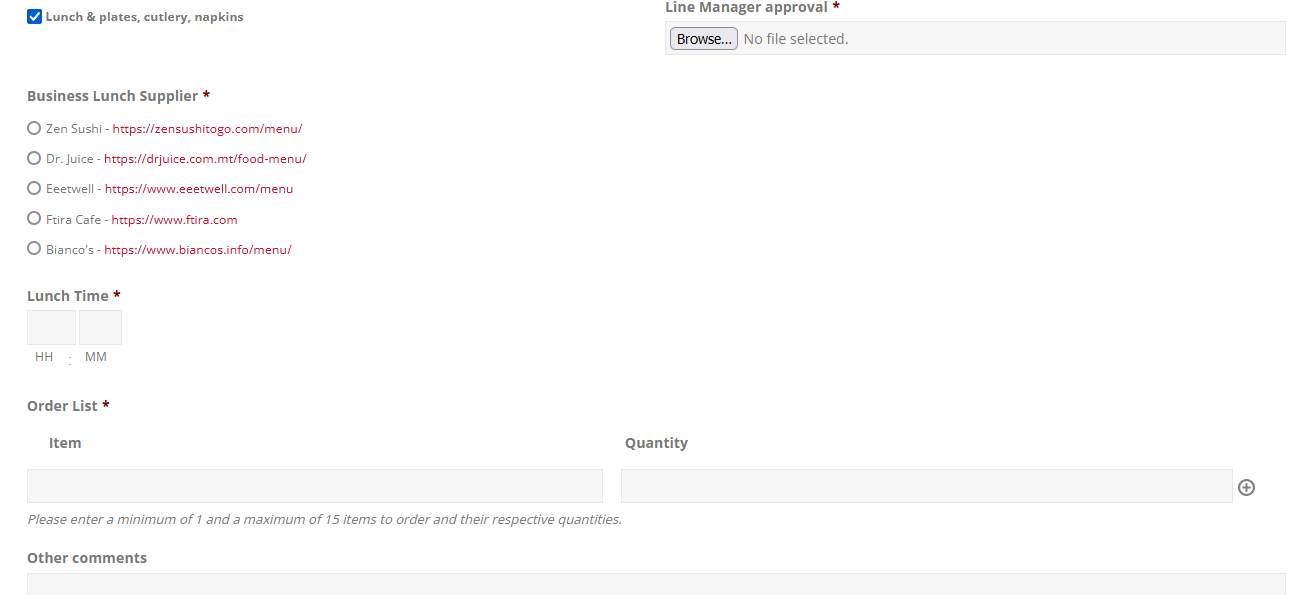 --Once the user clicks on ‘External Guests’ only 2 sub buttons should appearContent for button ‘Meeting Room Booking only’Please copy & paste content from https://www.mytipico.com/form-kl-meeting-room-booking-only-for-meetings-with-external-guests/?country=KAThe following amendments have to be doneIntro textAll meeting rooms within the Tipico Tower except the once mentioned in the drop down hereunder, can be booked by every employee via Outlook.

For any other meeting room, Office Management will gladly assist you with the room booking.Receiving email address -> MaltaDrop down meeting room list7.01. Cristiano Ronaldo7.02. BuffonTipico Arena - Level 7 Is it possible to amend the marked field so that the requester 1) has to tick the tick box and 2) we guide the requester to the new form ‘Visitor Registration’ without losing the current form? Can you l let me know what is possible?--Content for button ‘Meeting Room Preparation Request’https://www.mytipico.com/form-kl-meeting-room-booking-only-for-meetings-with-external-guests/?country=KA The following amendments have to be doneReceiving email address -> MaltaDrop down meeting room list1.02. Di Stefano6.01. Pelé6.02. Zlatan6.11. Keegan7.01. Cristiano Ronaldo7.02. BuffonTipico Arena - Level 7Once the time has been chosen the items the employee can request shall be shown as followsUp to 2hrs Flipchart/s (including the pop up to request the number of flipcharts needed)Moderation KitTea & coffee station in the meeting roomBottled still & fizzy waterFrom 2hrs 1min+ up to 4hrsFlipchart/s (including the pop up to request the number of flipcharts needed)Moderation KitTea & coffee station in the meeting roomBottled still & fizzy waterBiscuitsFrom 4hrs 1min+Flipchart/s (including the pop up to request the number of flipcharts needed)Moderation KitTea & coffee station in the meeting roomBottled still & fizzy waterFruit (no additional side fields for budget etc. shall open)BiscuitsLunch (the fields hereunder shall show – same as here https://www.mytipico.com/form-internal-meetings-with-internal-employees/?country=Malta Is it possible to amend the marked field so that the requester 1) has to tick the tick box and 2) we guide the requester to the new form ‘Visitor Registration’ without losing the current form? Can you l let me know what is possible?--It would be also great if once a main button is clicked the other buttons not applicable fade out (like we did for KA)